FICHA DE DISCIPLINA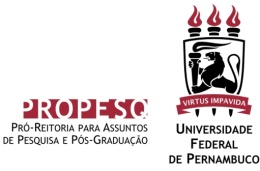 DA PÓS-GRADUAÇÃO STRICTO SENSU- UFPEPROGRAMA:Pós-Graduação em Design Pós-Graduação em Design Pós-Graduação em Design CENTRO:Centro de Artes e Comunicação Centro de Artes e Comunicação Centro de Artes e Comunicação DADOS DA DISCIPLINADADOS DA DISCIPLINADADOS DA DISCIPLINADADOS DA DISCIPLINACÓDIGO DA DISCIPLINA:Ergonomia e Usabilidade em produtos, ambientes e sistemas.Ergonomia e Usabilidade em produtos, ambientes e sistemas.Ergonomia e Usabilidade em produtos, ambientes e sistemas.CARGA HORÁRIA:60hNÚMERO DE CRÉDITOS:4TIPO DE COMPONENTE:(X) disciplina(   ) tópicos especiais(   ) semináriosPROFESSOR:GERMANNYA DGARCIA ARAUJO SILVAGERMANNYA DGARCIA ARAUJO SILVAGERMANNYA DGARCIA ARAUJO SILVAEMENTA:conceitos de usabilidade; métodos e técnicas para a avaliação da usabilidade em produtos, ambientes e sistemas. Testes de usabilidade; Tratamento e análise dos dados e critérios para favorecer o projeto de design considerando a usabilidade e o design universal.conceitos de usabilidade; métodos e técnicas para a avaliação da usabilidade em produtos, ambientes e sistemas. Testes de usabilidade; Tratamento e análise dos dados e critérios para favorecer o projeto de design considerando a usabilidade e o design universal.conceitos de usabilidade; métodos e técnicas para a avaliação da usabilidade em produtos, ambientes e sistemas. Testes de usabilidade; Tratamento e análise dos dados e critérios para favorecer o projeto de design considerando a usabilidade e o design universal.OBJETIVOS:capacitar os alunos para reconhecerem aspectos da usabilidade em diversos tipos de projetos: artefatos materiais; artefatos digitais; espaço construído e arquitetura de informação, a fim de que possam realizar avaliações de usabilidade. Espera-se que ao final da disciplina, eles sejam capazes de avaliar as interfaces privilegiando o lado humano da interação, úteis a seus usuários, intuitivas, fáceis de usar, eficientes e prazerosas.capacitar os alunos para reconhecerem aspectos da usabilidade em diversos tipos de projetos: artefatos materiais; artefatos digitais; espaço construído e arquitetura de informação, a fim de que possam realizar avaliações de usabilidade. Espera-se que ao final da disciplina, eles sejam capazes de avaliar as interfaces privilegiando o lado humano da interação, úteis a seus usuários, intuitivas, fáceis de usar, eficientes e prazerosas.capacitar os alunos para reconhecerem aspectos da usabilidade em diversos tipos de projetos: artefatos materiais; artefatos digitais; espaço construído e arquitetura de informação, a fim de que possam realizar avaliações de usabilidade. Espera-se que ao final da disciplina, eles sejam capazes de avaliar as interfaces privilegiando o lado humano da interação, úteis a seus usuários, intuitivas, fáceis de usar, eficientes e prazerosas.CONTEUDO PROGRAMATICO:Módulo 1 – Introdução a Ergonomia e a Usabilidade Módulo 2 – A Engenharia de usabilidade Módulo 3 – Recomendações para configuração do produto Módulo 4 - Métodos para avaliação de usabilidade Módulo 1 – Introdução a Ergonomia e a Usabilidade Módulo 2 – A Engenharia de usabilidade Módulo 3 – Recomendações para configuração do produto Módulo 4 - Métodos para avaliação de usabilidade Módulo 1 – Introdução a Ergonomia e a Usabilidade Módulo 2 – A Engenharia de usabilidade Módulo 3 – Recomendações para configuração do produto Módulo 4 - Métodos para avaliação de usabilidade METODOLOGIA:- Aulas expositivas e palestras; Estudo dirigido através da discussão de capítulos de livros e artigos científicos relacionados ao conteúdo da disciplina;Análise e discussão de cases relacionados ao tema da disciplina; Produção de texto e orientações individuais - Aulas expositivas e palestras; Estudo dirigido através da discussão de capítulos de livros e artigos científicos relacionados ao conteúdo da disciplina;Análise e discussão de cases relacionados ao tema da disciplina; Produção de texto e orientações individuais - Aulas expositivas e palestras; Estudo dirigido através da discussão de capítulos de livros e artigos científicos relacionados ao conteúdo da disciplina;Análise e discussão de cases relacionados ao tema da disciplina; Produção de texto e orientações individuais AVALIAÇÃO:Exame 1 –seminário de artigos científicos relacionados ao objeto de pesquisa do estudanteExame 2 –resenha sobre a aplicação da usabilidade no objeto de pesquisa do estudante.Exame 1 –seminário de artigos científicos relacionados ao objeto de pesquisa do estudanteExame 2 –resenha sobre a aplicação da usabilidade no objeto de pesquisa do estudante.Exame 1 –seminário de artigos científicos relacionados ao objeto de pesquisa do estudanteExame 2 –resenha sobre a aplicação da usabilidade no objeto de pesquisa do estudante.BIBLIOGRAFIA:CYBIS, Walter, BETIOL, Adriana H., FAUST, Richard. Ergonomia e usabilidade. São Paulo: Novatec, 2007. NIELSEN, Jakob. Usabilityengineering. San Diego (CA): Academic Press, 1993. JORDAN, Patrick W. AnIntroductiontoUsability.Taylor &Francis, UK. 2001.DUMAS, Joseph S.; LORING, Beth A. Moderatingusabilitytests: principlesandpractices for interacting. Morgan Kaufmann, 2008. NORMAN,  David A.   O design do dia‐a‐dia. Rio de Janeiro: Rocco, 2006. PREECE, Jennifer; ROGERS, Yvonne; SHARP, Helen. Design de interação: além da interação homem-computador. Porto Alegre: Bookman, 2005. RUBIN, Jeffrey; CHISNEL, Dana. Handbookofusabilitytesting: howtoplan, design andconducteffectivetests. 2nd ed. Indianápolis: John Wiley& Sons, 2008. TULLIS, Thomas; ALBERT, Willian. Measuringtheuserexperience: collecting, analyzing, andpresentingusabilitymetrics. Burlington: Morgan Kaufman, 2008.CYBIS, Walter, BETIOL, Adriana H., FAUST, Richard. Ergonomia e usabilidade. São Paulo: Novatec, 2007. NIELSEN, Jakob. Usabilityengineering. San Diego (CA): Academic Press, 1993. JORDAN, Patrick W. AnIntroductiontoUsability.Taylor &Francis, UK. 2001.DUMAS, Joseph S.; LORING, Beth A. Moderatingusabilitytests: principlesandpractices for interacting. Morgan Kaufmann, 2008. NORMAN,  David A.   O design do dia‐a‐dia. Rio de Janeiro: Rocco, 2006. PREECE, Jennifer; ROGERS, Yvonne; SHARP, Helen. Design de interação: além da interação homem-computador. Porto Alegre: Bookman, 2005. RUBIN, Jeffrey; CHISNEL, Dana. Handbookofusabilitytesting: howtoplan, design andconducteffectivetests. 2nd ed. Indianápolis: John Wiley& Sons, 2008. TULLIS, Thomas; ALBERT, Willian. Measuringtheuserexperience: collecting, analyzing, andpresentingusabilitymetrics. Burlington: Morgan Kaufman, 2008.CYBIS, Walter, BETIOL, Adriana H., FAUST, Richard. Ergonomia e usabilidade. São Paulo: Novatec, 2007. NIELSEN, Jakob. Usabilityengineering. San Diego (CA): Academic Press, 1993. JORDAN, Patrick W. AnIntroductiontoUsability.Taylor &Francis, UK. 2001.DUMAS, Joseph S.; LORING, Beth A. Moderatingusabilitytests: principlesandpractices for interacting. Morgan Kaufmann, 2008. NORMAN,  David A.   O design do dia‐a‐dia. Rio de Janeiro: Rocco, 2006. PREECE, Jennifer; ROGERS, Yvonne; SHARP, Helen. Design de interação: além da interação homem-computador. Porto Alegre: Bookman, 2005. RUBIN, Jeffrey; CHISNEL, Dana. Handbookofusabilitytesting: howtoplan, design andconducteffectivetests. 2nd ed. Indianápolis: John Wiley& Sons, 2008. TULLIS, Thomas; ALBERT, Willian. Measuringtheuserexperience: collecting, analyzing, andpresentingusabilitymetrics. Burlington: Morgan Kaufman, 2008.